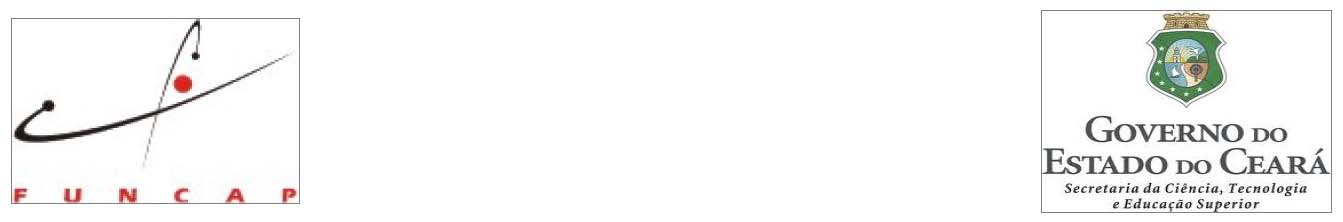 TERMO DE COMPROMISSO
Eu, ____________________________________________, RG _______________, CPF ___________________________, aluno(a) regularmente matriculado(a) no Curso de __________________em CIÊNCIA E TECNOLOGIA DE ALIMENTOS da UNIVERSIDADE FEDERAL DO CEARÁ, declaro, para os devidos fins, não ter vínculo empregatício/funcional, nem possuir atividade remunerada, assumindo o compromisso de dedicação exclusiva ao Programa de Pós-Graduação. Declaro, ainda, estar ciente de que o não cumprimento deste termo, implicará em suspensão imediata da bolsa. Fortaleza,  Nome e assinatura do bolsistaFundação Cearense de Apoio ao Desenvolvimento Científico e TecnológicoAv. Oliveira Paiva, 941, Fortaleza/CE -Fax -3275-7862 Tel: (85) 3101-2170 / 3101-2172 / 3101-2173 /3101-2179 Site: www.funcap.ce.gov.br -Email: funcap@funcap.ce.gov.br 